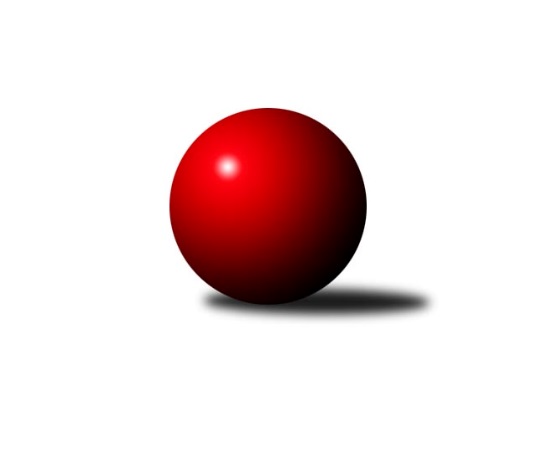 Č.2Ročník 2010/2011	4.10.2010Nejlepšího výkonu v tomto kole: 2628 dosáhlo družstvo: TJ Unie Hlubina COkresní přebor Ostrava 2010/2011Výsledky 2. kolaSouhrnný přehled výsledků:SKK Ostrava C	- TJ Unie Hlubina˝B˝	9:7	2318:2314		4.10.TJ Unie Hlubina C	- TJ Unie Hlubina E	14:2	2628:2376		4.10.TJ Sokol Michálkovice˝C˝	- TJ VOKD Poruba C	2:14	2153:2226		4.10.TJ Sokol Bohumín˝C˝	- TJ Sokol Bohumín D	4:12	2348:2396		4.10.TJ VOKD Poruba˝E˝	- TJ Sokol Dobroslavice ˝A˝	4:12	2311:2342		4.10.TJ Unie Hlubina˝D˝	- SKK Ostrava˝D˝	10:6	2412:2383		4.10.Tabulka družstev:	1.	TJ Unie Hlubina C	2	2	0	0	26 : 6 	 	 2480	4	2.	TJ Sokol Dobroslavice ˝A˝	2	2	0	0	26 : 6 	 	 2380	4	3.	TJ Sokol Bohumín D	2	2	0	0	22 : 10 	 	 2332	4	4.	TJ VOKD Poruba˝E˝	2	1	0	1	18 : 14 	 	 2339	2	5.	TJ VOKD Poruba C	2	1	0	1	18 : 14 	 	 2247	2	6.	TJ Unie Hlubina˝B˝	2	1	0	1	17 : 15 	 	 2359	2	7.	TJ Unie Hlubina˝D˝	2	1	0	1	16 : 16 	 	 2389	2	8.	TJ Unie Hlubina E	2	1	0	1	14 : 18 	 	 2403	2	9.	SKK Ostrava C	2	1	0	1	13 : 19 	 	 2357	2	10.	SKK Ostrava˝D˝	2	0	0	2	8 : 24 	 	 2324	0	11.	TJ Sokol Michálkovice˝C˝	2	0	0	2	8 : 24 	 	 2038	0	12.	TJ Sokol Bohumín˝C˝	2	0	0	2	6 : 26 	 	 2355	0Podrobné výsledky kola:	 SKK Ostrava C	2318	9:7	2314	TJ Unie Hlubina˝B˝	Miroslav Futerko	 	 195 	 192 		387 	 2:0 	 340 	 	163 	 177		Martin Ferenčík	Miroslav Heczko	 	 182 	 200 		382 	 0:2 	 393 	 	212 	 181		Stanislav Navalaný	Tomáš Kubát	 	 190 	 186 		376 	 0:2 	 407 	 	193 	 214		Rudolf Riezner	Vladimír Malovaný	 	 186 	 166 		352 	 0:2 	 384 	 	188 	 196		Jiří Štroch	Michal Blinka	 	 215 	 195 		410 	 1:1 	 410 	 	201 	 209		Miloslav Palička	Jan Pavlosek	 	 210 	 201 		411 	 2:0 	 380 	 	169 	 211		Roman Grünerrozhodčí: Nejlepší výkon utkání: 411 - Jan Pavlosek	 TJ Unie Hlubina C	2628	14:2	2376	TJ Unie Hlubina E	Josef Navalaný	 	 210 	 233 		443 	 2:0 	 356 	 	181 	 175		Veronika Štěrbová	Jiří Prokop	 	 225 	 245 		470 	 2:0 	 384 	 	185 	 199		Karel Svoboda	Eva Marková	 	 232 	 201 		433 	 2:0 	 418 	 	207 	 211		Josef Lariš	Karel Kudela	 	 231 	 214 		445 	 2:0 	 428 	 	213 	 215		Jan Petrovič	Petr Tomaňa	 	 188 	 184 		372 	 0:2 	 417 	 	219 	 198		Libor Mendlík	Lenka Raabová	 	 240 	 225 		465 	 2:0 	 373 	 	202 	 171		Josef Kyjovskýrozhodčí: Nejlepší výkon utkání: 470 - Jiří Prokop	 TJ Sokol Michálkovice˝C˝	2153	2:14	2226	TJ VOKD Poruba C	Jaroslav Karas	 	 163 	 180 		343 	 0:2 	 353 	 	190 	 163		Jaroslav Hrabuška	Jiří Řepecky	 	 170 	 162 		332 	 0:2 	 384 	 	189 	 195		Pavel Hrabec	Antonín Okapa	 	 177 	 181 		358 	 0:2 	 365 	 	152 	 213		Helena Hýžová	Karel Procházka	 	 185 	 164 		349 	 0:2 	 372 	 	185 	 187		Antonín Chalcář	Radek Říman	 	 187 	 182 		369 	 0:2 	 372 	 	186 	 186		Richard Šimek	Josef Paulus	 	 194 	 208 		402 	 2:0 	 380 	 	179 	 201		Roman Klímekrozhodčí: Nejlepší výkon utkání: 402 - Josef Paulus	 TJ Sokol Bohumín˝C˝	2348	4:12	2396	TJ Sokol Bohumín D	Libor Krajčí	 	 185 	 184 		369 	 0:2 	 396 	 	207 	 189		Pavel Rozkoš	René Světlík	 	 203 	 217 		420 	 2:0 	 407 	 	199 	 208		Jan Stuš	Pavel Plaček	 	 200 	 167 		367 	 0:2 	 429 	 	197 	 232		Lukáš Modlitba	Lubomír Richter	 	 207 	 218 		425 	 2:0 	 378 	 	189 	 189		Markéta Kohutková	Alfréd  Herman	 	 196 	 185 		381 	 0:2 	 396 	 	179 	 217		Václav Kladiva	Martina Kalischová	 	 188 	 198 		386 	 0:2 	 390 	 	188 	 202		Andrea Rojovározhodčí: Nejlepší výkon utkání: 429 - Lukáš Modlitba	 TJ VOKD Poruba˝E˝	2311	4:12	2342	TJ Sokol Dobroslavice ˝A˝	Zdeněk Mžik	 	 180 	 171 		351 	 0:2 	 367 	 	190 	 177		Lumír Kocián	František Hájek	 	 149 	 196 		345 	 0:2 	 412 	 	197 	 215		Karel Ridl	Anna Mistriková	 	 199 	 171 		370 	 0:2 	 421 	 	219 	 202		Josef Vávra	Ladislav Mrakvia	 	 173 	 191 		364 	 0:2 	 403 	 	192 	 211		Martin Třečák	Jakub Hájek	 	 210 	 218 		428 	 2:0 	 390 	 	205 	 185		Karel Kuchař	Petr Číž	 	 234 	 219 		453 	 2:0 	 349 	 	178 	 171		Josef Schwarzrozhodčí: Nejlepší výkon utkání: 453 - Petr Číž	 TJ Unie Hlubina˝D˝	2412	10:6	2383	SKK Ostrava˝D˝	Oldřich Neuverth	 	 175 	 225 		400 	 2:0 	 380 	 	196 	 184		Antonín Pálka	František Sedláček	 	 199 	 201 		400 	 2:0 	 397 	 	198 	 199		Miroslav Böhm	Hana Vlčková	 	 188 	 235 		423 	 2:0 	 383 	 	192 	 191		Jiří Koloděj	Koloman Bagi	 	 169 	 203 		372 	 0:2 	 402 	 	220 	 182		Jaroslav Šproch	Božena Olšovská	 	 193 	 203 		396 	 0:2 	 398 	 	198 	 200		Pavel Kubina	Jiří Břeska	 	 212 	 209 		421 	 0:2 	 423 	 	205 	 218		Miroslav Kolodějrozhodčí: Nejlepšího výkonu v tomto utkání: 423 kuželek dosáhli: Hana Vlčková, Miroslav KolodějPořadí jednotlivců:	jméno hráče	družstvo	celkem	plné	dorážka	chyby	poměr kuž.	Maximum	1.	Petr Číž 	TJ VOKD Poruba˝E˝	423.50	282.5	141.0	3.0	2/2	(453)	2.	Jiří Břeska 	TJ Unie Hlubina˝D˝	421.00	281.0	140.0	3.0	1/1	(421)	3.	Božena Olšovská 	TJ Unie Hlubina˝D˝	417.50	294.5	123.0	8.0	1/1	(439)	4.	Jan Petrovič 	TJ Unie Hlubina E	417.50	303.5	114.0	10.5	1/1	(428)	5.	Libor Mendlík 	TJ Unie Hlubina E	417.00	294.0	123.0	5.0	1/1	(417)	6.	Michaela Černá 	TJ Unie Hlubina E	416.00	286.0	130.0	5.0	1/1	(416)	7.	Jiří Prokop 	TJ Unie Hlubina C	414.50	282.0	132.5	7.0	2/2	(470)	8.	Eva Marková 	TJ Unie Hlubina C	414.50	285.0	129.5	6.5	2/2	(433)	9.	Martin Třečák 	TJ Sokol Dobroslavice ˝A˝	413.50	286.0	127.5	5.0	2/2	(424)	10.	Jakub Hájek 	TJ VOKD Poruba˝E˝	412.50	274.0	138.5	3.5	2/2	(428)	11.	Josef Lariš 	TJ Unie Hlubina E	410.50	271.0	139.5	7.0	1/1	(418)	12.	Karel Ridl 	TJ Sokol Dobroslavice ˝A˝	410.00	287.0	123.0	7.5	2/2	(412)	13.	Michal Blinka 	SKK Ostrava C	408.00	280.0	128.0	5.5	2/2	(410)	14.	Jiří Koloděj 	SKK Ostrava˝D˝	408.00	285.5	122.5	5.0	2/2	(433)	15.	Hana Vlčková 	TJ Unie Hlubina˝D˝	407.50	283.5	124.0	6.5	1/1	(423)	16.	Karel Kudela 	TJ Unie Hlubina C	407.50	286.0	121.5	7.0	2/2	(445)	17.	Josef Hájek 	TJ Unie Hlubina E	407.00	300.0	107.0	9.0	1/1	(407)	18.	Lukáš Modlitba 	TJ Sokol Bohumín D	406.50	282.5	124.0	6.5	1/1	(429)	19.	Rudolf Riezner 	TJ Unie Hlubina˝B˝	404.50	266.5	138.0	5.0	2/2	(407)	20.	Stanislav Navalaný 	TJ Unie Hlubina˝B˝	404.00	280.0	124.0	4.0	2/2	(415)	21.	Jan Pavlosek 	SKK Ostrava C	404.00	283.0	121.0	5.5	2/2	(411)	22.	René Světlík 	TJ Sokol Bohumín˝C˝	401.00	282.5	118.5	4.5	2/2	(420)	23.	Oldřich Neuverth 	TJ Unie Hlubina˝D˝	400.00	286.0	114.0	9.0	1/1	(400)	24.	Radek Říman 	TJ Sokol Michálkovice˝C˝	399.00	287.0	112.0	7.0	2/2	(429)	25.	Miloslav Palička 	TJ Unie Hlubina˝B˝	399.00	287.5	111.5	10.5	2/2	(410)	26.	Pavel Rozkoš 	TJ Sokol Bohumín D	396.00	298.0	98.0	17.0	1/1	(396)	27.	Karel Svoboda 	TJ Unie Hlubina E	395.50	280.0	115.5	5.5	1/1	(407)	28.	Jan Stuš 	TJ Sokol Bohumín D	395.50	295.5	100.0	13.0	1/1	(407)	29.	Miroslav Böhm 	SKK Ostrava˝D˝	393.50	282.5	111.0	8.0	2/2	(397)	30.	František Sedláček 	TJ Unie Hlubina˝D˝	393.50	284.0	109.5	9.5	1/1	(400)	31.	Václav Kladiva 	TJ Sokol Bohumín D	393.50	288.5	105.0	14.0	1/1	(396)	32.	Jiří Štroch 	TJ Unie Hlubina˝B˝	392.00	279.0	113.0	6.5	2/2	(400)	33.	Koloman Bagi 	TJ Unie Hlubina˝D˝	391.50	291.0	100.5	11.0	1/1	(411)	34.	Josef Paulus 	TJ Sokol Michálkovice˝C˝	391.00	271.0	120.0	5.5	2/2	(402)	35.	Andrea Rojová 	TJ Sokol Bohumín D	390.00	270.0	120.0	8.0	1/1	(390)	36.	Miroslav Futerko 	SKK Ostrava C	388.50	277.5	111.0	9.0	2/2	(390)	37.	Ladislav Mrakvia 	TJ VOKD Poruba˝E˝	388.00	277.0	111.0	10.0	2/2	(412)	38.	Tomáš Kubát 	SKK Ostrava C	387.50	275.0	112.5	7.0	2/2	(399)	39.	Karel Kuchař 	TJ Sokol Dobroslavice ˝A˝	387.00	271.5	115.5	7.0	2/2	(390)	40.	Martina Kalischová 	TJ Sokol Bohumín˝C˝	386.50	280.5	106.0	9.0	2/2	(387)	41.	Martin Ferenčík 	TJ Unie Hlubina˝B˝	385.00	261.5	123.5	6.0	2/2	(430)	42.	Petr Tomaňa 	TJ Unie Hlubina C	385.00	276.0	109.0	8.5	2/2	(398)	43.	Miroslav Koloděj 	SKK Ostrava˝D˝	385.00	283.0	102.0	12.5	2/2	(423)	44.	Pavel Hrabec 	TJ VOKD Poruba C	384.00	272.5	111.5	10.0	2/2	(384)	45.	Libor Krajčí 	TJ Sokol Bohumín˝C˝	383.50	269.5	114.0	9.5	2/2	(398)	46.	Richard Šimek 	TJ VOKD Poruba C	383.00	277.0	106.0	7.0	2/2	(394)	47.	Pavel Plaček 	TJ Sokol Bohumín˝C˝	383.00	278.5	104.5	10.0	2/2	(399)	48.	Lumír Kocián 	TJ Sokol Dobroslavice ˝A˝	382.00	273.5	108.5	7.0	2/2	(397)	49.	Pavel Kubina 	SKK Ostrava˝D˝	381.50	270.0	111.5	12.0	2/2	(398)	50.	Josef Kyjovský 	TJ Unie Hlubina E	381.50	272.5	109.0	5.5	1/1	(390)	51.	Alena Koběrová 	TJ Unie Hlubina˝D˝	381.00	281.0	100.0	9.0	1/1	(381)	52.	Jaroslav Šproch 	SKK Ostrava˝D˝	380.50	272.0	108.5	12.0	2/2	(402)	53.	Alfréd  Herman 	TJ Sokol Bohumín˝C˝	378.00	259.0	119.0	10.0	2/2	(381)	54.	Markéta Kohutková 	TJ Sokol Bohumín D	377.00	278.0	99.0	13.0	1/1	(378)	55.	Zdeněk Mžik 	TJ VOKD Poruba˝E˝	376.50	268.0	108.5	8.0	2/2	(402)	56.	Miroslav Heczko 	SKK Ostrava C	375.50	271.0	104.5	11.5	2/2	(382)	57.	Antonín Chalcář 	TJ VOKD Poruba C	375.50	271.5	104.0	6.5	2/2	(379)	58.	Antonín Pálka 	SKK Ostrava˝D˝	375.00	264.0	111.0	10.5	2/2	(380)	59.	Josef Schwarz 	TJ Sokol Dobroslavice ˝A˝	372.50	262.5	110.0	12.0	2/2	(396)	60.	Hana Záškolná 	TJ Sokol Bohumín D	371.00	268.0	103.0	12.0	1/1	(371)	61.	Helena Hýžová 	TJ VOKD Poruba C	364.50	263.0	101.5	10.0	2/2	(365)	62.	Jiří Vlček 	TJ Sokol Bohumín D	361.00	268.0	93.0	14.0	1/1	(361)	63.	Jiří Preksta 	TJ Unie Hlubina˝D˝	356.00	263.0	93.0	11.0	1/1	(356)	64.	Veronika Štěrbová 	TJ Unie Hlubina E	356.00	266.0	90.0	13.0	1/1	(356)	65.	Jiří Řepecky 	TJ Sokol Michálkovice˝C˝	353.50	261.0	92.5	12.0	2/2	(375)	66.	Karel Procházka 	TJ Sokol Michálkovice˝C˝	351.50	259.5	92.0	14.5	2/2	(354)		Lenka Raabová 	TJ Unie Hlubina C	465.00	312.0	153.0	4.0	1/2	(465)		Pavel Marek 	TJ Unie Hlubina C	451.00	290.0	161.0	5.0	1/2	(451)		Josef Navalaný 	TJ Unie Hlubina C	443.00	296.0	147.0	4.0	1/2	(443)		Oldřich Stolařík 	SKK Ostrava C	435.00	293.0	142.0	6.0	1/2	(435)		Lubomír Richter 	TJ Sokol Bohumín˝C˝	425.00	308.0	117.0	13.0	1/2	(425)		Josef Vávra 	TJ Sokol Dobroslavice ˝A˝	421.00	289.0	132.0	5.0	1/2	(421)		Roman Honl 	TJ Sokol Bohumín˝C˝	421.00	289.0	132.0	6.0	1/2	(421)		Helena Martinčáková 	TJ VOKD Poruba C	419.00	300.0	119.0	9.0	1/2	(419)		Ivo Kovářík 	TJ Sokol Dobroslavice ˝A˝	409.00	285.0	124.0	10.0	1/2	(409)		Vojtěch Turlej 	TJ VOKD Poruba˝E˝	389.00	286.0	103.0	14.0	1/2	(389)		Jan Švihálek 	TJ Sokol Michálkovice˝C˝	385.00	287.0	98.0	13.0	1/2	(385)		Roman Klímek 	TJ VOKD Poruba C	380.00	266.0	114.0	8.0	1/2	(380)		Roman Grüner 	TJ Unie Hlubina˝B˝	380.00	267.0	113.0	6.0	1/2	(380)		Václav Boháčik 	TJ VOKD Poruba˝E˝	373.00	277.0	96.0	7.0	1/2	(373)		Anna Mistriková 	TJ VOKD Poruba˝E˝	370.00	267.0	103.0	15.0	1/2	(370)		Petr Foniok 	TJ Unie Hlubina˝B˝	369.00	272.0	97.0	17.0	1/2	(369)		Antonín Okapa 	TJ Sokol Michálkovice˝C˝	358.00	271.0	87.0	9.0	1/2	(358)		Václav Rábl 	TJ Unie Hlubina C	357.00	262.0	95.0	10.0	1/2	(357)		Jaroslav Hrabuška 	TJ VOKD Poruba C	353.00	259.0	94.0	8.0	1/2	(353)		Vladimír Malovaný 	SKK Ostrava C	352.00	257.0	95.0	12.0	1/2	(352)		František Hájek 	TJ VOKD Poruba˝E˝	345.00	247.0	98.0	13.0	1/2	(345)		Jaroslav Karas 	TJ Sokol Michálkovice˝C˝	343.00	258.0	85.0	10.0	1/2	(343)		Oldřich Vítek 	TJ VOKD Poruba C	327.00	234.0	93.0	11.0	1/2	(327)Sportovně technické informace:Starty náhradníků:registrační číslo	jméno a příjmení 	datum startu 	družstvo	číslo startu
Hráči dopsaní na soupisku:registrační číslo	jméno a příjmení 	datum startu 	družstvo	Program dalšího kola:3. kolo18.10.2010	po	17:00	TJ Unie Hlubina C - TJ Unie Hlubina˝B˝ (předehrávka z 4. kola)	18.10.2010	po	17:00	TJ Sokol Michálkovice˝C˝ - SKK Ostrava C (předehrávka z 4. kola)	18.10.2010	po	17:00	TJ Sokol Bohumín˝C˝ - TJ Unie Hlubina E (předehrávka z 4. kola)	18.10.2010	po	17:00	TJ VOKD Poruba˝E˝ - TJ VOKD Poruba C (předehrávka z 4. kola)	18.10.2010	po	17:00	TJ Unie Hlubina˝D˝ - TJ Sokol Bohumín D (předehrávka z 4. kola)	18.10.2010	po	17:00	SKK Ostrava˝D˝ - TJ Sokol Dobroslavice ˝A˝ (předehrávka z 4. kola)	25.10.2010	po	17:00	TJ Sokol Dobroslavice ˝A˝ - TJ Unie Hlubina˝B˝ (předehrávka z 5. kola)	25.10.2010	po	17:00	TJ Sokol Bohumín D - SKK Ostrava˝D˝ (předehrávka z 5. kola)	25.10.2010	po	17:00	TJ VOKD Poruba C - TJ Unie Hlubina˝D˝ (předehrávka z 5. kola)	25.10.2010	po	17:00	TJ Unie Hlubina E - TJ VOKD Poruba˝E˝ (předehrávka z 5. kola)	25.10.2010	po	17:00	SKK Ostrava C - TJ Sokol Bohumín˝C˝ (předehrávka z 5. kola)	25.10.2010	po	17:00	TJ Unie Hlubina C - TJ Sokol Michálkovice˝C˝ (předehrávka z 5. kola)	1.11.2010	po	17:00	TJ Unie Hlubina˝B˝ - TJ Sokol Michálkovice˝C˝ (předehrávka z 6. kola)	1.11.2010	po	17:00	TJ Sokol Bohumín˝C˝ - TJ Unie Hlubina C (předehrávka z 6. kola)	1.11.2010	po	17:00	TJ VOKD Poruba˝E˝ - SKK Ostrava C (předehrávka z 6. kola)	1.11.2010	po	17:00	TJ Unie Hlubina˝D˝ - TJ Unie Hlubina E (předehrávka z 6. kola)	1.11.2010	po	17:00	SKK Ostrava˝D˝ - TJ VOKD Poruba C (předehrávka z 6. kola)	1.11.2010	po	17:00	TJ Sokol Dobroslavice ˝A˝ - TJ Sokol Bohumín D (předehrávka z 6. kola)	8.11.2010	po	17:00	TJ VOKD Poruba C - TJ Sokol Dobroslavice ˝A˝ (předehrávka z 7. kola)	8.11.2010	po	17:00	TJ Unie Hlubina E - SKK Ostrava˝D˝ (předehrávka z 7. kola)	8.11.2010	po	17:00	TJ Sokol Bohumín D - TJ Unie Hlubina˝B˝ (předehrávka z 7. kola)	8.11.2010	po	17:00	SKK Ostrava C - TJ Unie Hlubina˝D˝ (předehrávka z 7. kola)	8.11.2010	po	17:00	TJ Unie Hlubina C - TJ VOKD Poruba˝E˝ (předehrávka z 7. kola)	8.11.2010	po	17:00	TJ Sokol Michálkovice˝C˝ - TJ Sokol Bohumín˝C˝ (předehrávka z 7. kola)	11.11.2010	čt	17:00	TJ Unie Hlubina˝B˝ - SKK Ostrava˝D˝	11.11.2010	čt	17:00	TJ Sokol Dobroslavice ˝A˝ - TJ Unie Hlubina˝D˝	11.11.2010	čt	17:00	TJ Sokol Bohumín D - TJ VOKD Poruba˝E˝	11.11.2010	čt	17:00	TJ VOKD Poruba C - TJ Sokol Bohumín˝C˝	11.11.2010	čt	17:00	TJ Unie Hlubina E - TJ Sokol Michálkovice˝C˝	11.11.2010	čt	17:00	SKK Ostrava C - TJ Unie Hlubina C	Nejlepší šestka kola - absolutněNejlepší šestka kola - absolutněNejlepší šestka kola - absolutněNejlepší šestka kola - absolutněNejlepší šestka kola - dle průměru kuželenNejlepší šestka kola - dle průměru kuželenNejlepší šestka kola - dle průměru kuželenNejlepší šestka kola - dle průměru kuželenNejlepší šestka kola - dle průměru kuželenPočetJménoNázev týmuVýkonPočetJménoNázev týmuPrůměr (%)Výkon1xJiří ProkopHlubina C4701xPetr ČížVOKD E118.334531xLenka RaabováHlubina C4651xJiří ProkopHlubina C114.654701xPetr ČížVOKD E4531xLenka RaabováHlubina C113.444651xKarel KudelaHlubina C4451xJosef PaulusMichálkovice C112.314021xJosef NavalanýHlubina C4431xJakub HájekVOKD E111.84281xEva MarkováHlubina C4331xJosef VávraDobrosl. A109.97421